FICHE PROPOSITION DE CANDIDATURE A  LA  FONCTION  DE  DEFENSEUR SYNDICAL (ARTICLE L.1453-4 DU CODE DU TRAVAIL)Version 2022 V1A REMPLIR  OBLIGATOIREMENT  EN  MAJUSCULES  ET DE MANIERE LISIBLE                                                                                 Engagement du candidatJe soussigné(e), (nom prénom) : …………………………………………    ……………………………………………….déclare  être candidat à la fonction  de défenseur syndical prévue par les dispositions de l’article L.1453-4 du Code du travaildéclare sur l’honneur ne pas avoir demandé mon inscription sur une autre liste régionaledéclare accepter de figurer sur la liste régionale des défenseurs syndicaux arrêtée par le préfet de régiondéclare accepter de figurer sur la liste retranscrite sur les sites de la préfecture et de la DRIEETS d’Île-de-France et d’être informé de mon droit d’accès et de rectification conformément à la loi du 06 janvier 1978 relative à l’informatique et aux libertésdéclare accepter que mon adresse et mon numéro de téléphone personnels figurent sur la liste régionale des défenseurs syndicaux (à barrer le cas échéant en fonction du choix opéré dans le cadre 1 par l’organisation)	Fait à ……………………………….. Le …………………………….	(Compléter et signer)CADRE 1 : A REMPLIR PAR L’ORGANISATION PROFESSIONNELLENom de l’organisation syndicale ou professionnelle proposant un candidat à la fonction de défenseur syndical :Adresse mail de l’organisation syndicale ou professionnelle :Adresse et numéro de téléphone de l’organisation :Nom et prénom du défenseur syndical proposé :Coordonnées permettant de le contacter  et figurant sur la liste publiée (au choix de l’organisation : adresse et numéro de téléphone de l’organisation ou du défenseur) :Syndicat affilié à une organisation syndicale représentative au niveau national et interprofessionnel :Non :  , le syndicat doit joindre ses conditions générales d’exercice des fonctions de défenseur syndical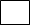 Oui :   , laquelle : En ce cas, le syndicat entend se référer aux conditions générales d’exercice de la fonction de défenseur syndical de cette organisation. A défaut, le syndicat joindra à sa demande ses propres conditions générales d’exercice. Nom et prénom du représentant de l’organisation :Signature :CADRE 2 : A REMPLIR PAR LE CANDIDATCivilité : Madame            Monsieur   Nom :                                                                                                         Prénom :Profession :Nom de l’organisation syndicale ou professionnelle :Le cas échéant, périmètre géographique d’intervention du défenseur :Nom et adresse de l’entreprise du défenseur (informations figurant sur le bulletin de paie) :Adresse du lieu de travail : N° SIRET :Adresse courriel du service RH ou direction :Effectif de l’entreprise :                                                          Ces renseignements sont indispensables pour informer les employeurs des défenseurs syndicaux salariés, de la protection dont ils bénéficient, conformément aux dispositions de l’article L.1453-9 du code du travail.Avez-vous déjà été désigné en qualité de défenseur syndical ?Dans l’affirmative :Période d’exercice du mandat :Nombre de dossiers suivis :Possédez-vous un mandat de représentant du personnel dans votre entreprise ?                Dans l’affirmative, le(s)quel(s) ?Exercez-vous un mandat de conseiller prud’homal ?Dans l’affirmative, merci de préciser auprès de quel  Conseil de Prud’hommes :Coordonnées personnelles du défenseur (à usage uniquement de l’administration) :Adresse mail du défenseur :Adresse postale personnelle : 